MINUTA DE TRABAJO 1 DE LA COMISIÓN EDILICIA  DEL RASTRO   DEL H. AYUNTAMIENTO CONSTITUCIONAL DE SAN JUAN DE LOS LAGOS, JALISCO.En la ciudad de San Juan de los Lagos, Jalisco.  Siendo las 11 horas del día 12 doce  de  noviembre  del 2018, reunidos	en la  sala de cabildo	municipal  de  este  H. Ayuntamiento de San Juan de los Lagos, Jalisco , ubicada en la planta alta de Presidencia Municipal, en la calle Simón Hernández número 1 (uno), Colonia Centro de ésta Ciudad, en mi carácter de Presidente de la Comisión  Edilicia del rastro   del   H. Ayuntamiento Constitucional de San Juan de los Lagos, Jalisco; conforme al  artículo 8 punto 1 fracción 11 inciso e  y el artículo 25 de la Ley de Transparencia y Acceso a la Información Pública del Estado de Jalisco y sus Municipios, y en los términos del artículo 49 fracción 11 y IV de la  Ley  de  Gobierno  y  Administración  Pública  Municipal  del  Estado  de  Jalisco  y  sus Municipios; donde se les pide a los Munícipes asistir puntualmente y permanecer en las sesiones del Ayuntamiento y a las reuniones de las Comisiones Edilicias de las que forme parte, e informar al Ayuntamiento y a la Sociedad de sus actividades , a través de la forma y mecanismos que establezcan los ordenamientos municipales y, con el objeto de revisar la correspondencia de la presente Comisión desarrollándose bajo lo siguiente :ORDEN DEL DÍA.l.	Lista de asistencia y declaratoria del Quórum Legal.11.	Aprobación  del Orden del Día.111.	Revisión de correspondencia .Asuntos generales.Clausura de sesiónDESAHOGO.l.         LISTA DE ASISTENCIA Y DECLARATORIA DEL QUÓRUM LEGAL.En uso de la voz el REGIDOR C. ISIDRO  PADILLA GUTIÉRREZ , en su carácter de Presidente de la Comisión edilicia del RASTRO MUNICIPAL , bajo la asistencia solamente del suscrito que actúa en el levantamiento de la presente , como integrante único y presidente de la comisión edilicia de Rastro Municipal, Regidor ISIDRO PADILLA GUTIÉRREZAnte la asistencia del suscrito y de conformidad a lo establecido en el reglamento interior del Municipio de San Juan de Los Lagos, Jalisco , se declara que por obviedad existe Quórum legal para sesionar ; quedando instalada formalmente la comisión edilicia del Rastro municipal y dar cumplimiento a los ordenamientos estatales y municipales .11.           APROBACIÓN DEL ORDEN DEL DÍA.Como Segundo Punto del Orden del Día, en uso de la voz del Regidor ISIDRO PADILLA GUTIÉRREZ en su carácter de Presidente de la Comisión Edilicia del RASTRO MUNICIPAL pone a consideración y aprueba el orden del día propuesto, por lo que, sin ser sometido a votación por condición única.SE APRUEBA111.          INSTALACIÓN DE LA COMISIÓN .En el Desahogo del Tercer Punto del Orden del día, en uso de la voz del regidor ISIDRO PADILLA GUTIÉRREZ , hago referencia y plasmó por el presente que se da por desahogado el orden del día.3 de 5"IV.	ASUNTOS GENERALES.En voz del regidor ISIDRO PADILLA GUTIÉRREZ en mi carácter de Presidente de la comisión RASTRO MUNICIPAL , informó que no existe algún tema a tratar dentro de asuntos generales .V.	CLAUSURA DE SESIONNo existiendo ningún tema a tratar se da por clausurada la reunión de trabajo siendo las 11:1O   horas del presente mes de noviembre del 2018.ATENTAMENTE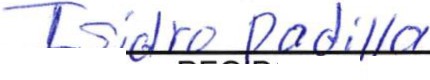 